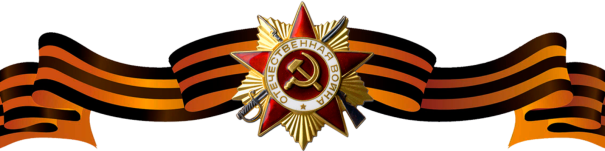 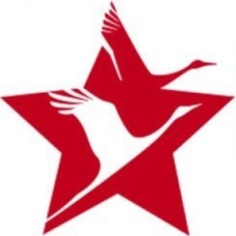 Виноградов Константин НиколаевичВиноградов Константин НиколаевичВиноградов Константин Николаевич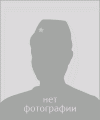 Годы жизни (дата рождения)__.__.1911__.__.1911Место рожденияЯрославская обл., Арефинский р-н, д. Медведево (Любимцево)Ярославская обл., Арефинский р-н, д. Медведево (Любимцево)ЗваниеДолжностьстрелокстрелокМесто призыва, дата призываКлинский РВК, Московская областиКлинский РВК, Московская областиМеста службы22.10.1944 прибыл в Клинский РВК, Московская области28.01.1945 прибыл в Балашихинский РВК, Московская области22.10.1944 прибыл в Клинский РВК, Московская области28.01.1945 прибыл в Балашихинский РВК, Московская областиРанения и контузии22.10.1944 (годен к нестроевой)22.10.1944 (годен к нестроевой)НагражденияОрден Отечественной войны II степени (06.04.1985 г.)